SEMANA   No 10 (Tercer Trimestre)   del 29 de Septiembre al 2 de Noviembre    de 2018.Nota: Esperamos la colaboración de todos los docentes en las actividades programadas por las diferentes áreas. La disciplina es un trabajo de todos.	“Nunca te rindas, a veces la última llave  es la que abre la puerta”“Nunca te rindas, a veces la última llave  es la que abre la puerta”“Nunca te rindas, a veces la última llave  es la que abre la puerta”“Nunca te rindas, a veces la última llave  es la que abre la puerta”“Nunca te rindas, a veces la última llave  es la que abre la puerta”“Nunca te rindas, a veces la última llave  es la que abre la puerta”LUNES 29MARTES  30MIERCOLES  31  JUEVES  1VIERNES  2JEAN DAY0.Docentes de acompañamiento: Lic.  Edgar Javier Quevedo, Edward Manuel Niño, Elizabeth Manzano, Erika Sofía González, Fariyised Prieto, Flor Edith Linares.                    Aseo Grado: Grado 603Docentes de acompañamiento: Lic.  Edgar Javier Quevedo, Edward Manuel Niño, Elizabeth Manzano, Erika Sofía González, Fariyised Prieto, Flor Edith Linares.                    Aseo Grado: Grado 603Docentes de acompañamiento: Lic.  Edgar Javier Quevedo, Edward Manuel Niño, Elizabeth Manzano, Erika Sofía González, Fariyised Prieto, Flor Edith Linares.                    Aseo Grado: Grado 603Docentes de acompañamiento: Lic.  Edgar Javier Quevedo, Edward Manuel Niño, Elizabeth Manzano, Erika Sofía González, Fariyised Prieto, Flor Edith Linares.                    Aseo Grado: Grado 603Docentes de acompañamiento: Lic.  Edgar Javier Quevedo, Edward Manuel Niño, Elizabeth Manzano, Erika Sofía González, Fariyised Prieto, Flor Edith Linares.                    Aseo Grado: Grado 6031ª HoraPruebas Tercer Periodo PrimariaCiencias Naturales8:00 – 1:00 Capacitación Representante Gobierno Escolar Auditorio La SalleDIA DE LA CIENCIA Bto. Y Primaria Gabriela Mistral y Santa IsabelSalida Expo Ciencia Grado DecimoCaminata Ecológica Grado Once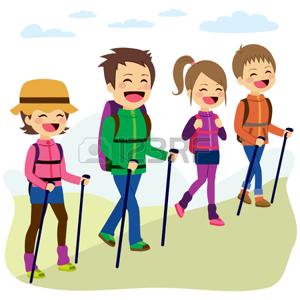 Pruebas Tercer Periodo PrimariaCiencias Sociales7:00 Reunión de rectores U. Sabana8:00 a 1:00  Capacitación Representantes Padres de familia Comité Municipal de Convivencia  Auditorio IEM La SalleDIA DE LA CIENCIA Primaria Cra 11ENGLISH DAY6°, 7° y 8°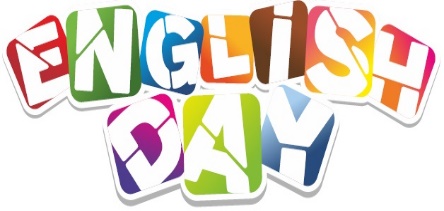 9°, 10° y 11° Clase Salón Dirección CursoPruebas Tercer Periodo PrimariaMatemáticas7:30 a 11.30 Taller con Universidad Javeriana Áreas Ciencias Naturales, Matemáticas, Lengua Castellana  docentes Transición, Primero y SegundoEXPOSICIÓN ARTES Grado sextoFERIA DE EMPRENDIMIENTO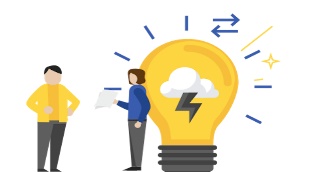 Pruebas Tercer Periodo PrimariaEspañol 7:30 a 11.30 Taller con U. Javeriana Áreas Matemáticas, Lengua Castellana  docentes Transición, Primero y Segundo8:00 a 1:00  Capacitación Representantes Coordinación Comité Municipal de Convivencia Auditorio IEM  La Salle9:30 A 12:00 Taller líderes siglo XXI CajicáTalleres Construcción de Paz Sede Gabriela MistralFeria  PESCC Acompaña Amparo Beltrán + 10 estudiantesENCUENTRO DE TALENTOSGrupos imparesGrupos pares (Clase) 7:00 Reunión Rectores ZipaquiráPruebas Tercer Periodo Primaria  Inglés2° HoraPruebas Tercer Periodo PrimariaCiencias Naturales8:00 – 1:00 Capacitación Representante Gobierno Escolar Auditorio La SalleDIA DE LA CIENCIA Bto. Y Primaria Gabriela Mistral y Santa IsabelSalida Expo Ciencia Grado DecimoCaminata Ecológica Grado OncePruebas Tercer Periodo PrimariaCiencias Sociales7:00 Reunión de rectores U. Sabana8:00 a 1:00  Capacitación Representantes Padres de familia Comité Municipal de Convivencia  Auditorio IEM La SalleDIA DE LA CIENCIA Primaria Cra 11ENGLISH DAY6°, 7° y 8°9°, 10° y 11° Clase Salón Dirección CursoPruebas Tercer Periodo PrimariaMatemáticas7:30 a 11.30 Taller con Universidad Javeriana Áreas Ciencias Naturales, Matemáticas, Lengua Castellana  docentes Transición, Primero y SegundoEXPOSICIÓN ARTES Grado sextoFERIA DE EMPRENDIMIENTOPruebas Tercer Periodo PrimariaEspañol 7:30 a 11.30 Taller con U. Javeriana Áreas Matemáticas, Lengua Castellana  docentes Transición, Primero y Segundo8:00 a 1:00  Capacitación Representantes Coordinación Comité Municipal de Convivencia Auditorio IEM  La Salle9:30 A 12:00 Taller líderes siglo XXI CajicáTalleres Construcción de Paz Sede Gabriela MistralFeria  PESCC Acompaña Amparo Beltrán + 10 estudiantesENCUENTRO DE TALENTOSGrupos imparesGrupos pares (Clase) 7:00 Reunión Rectores ZipaquiráPruebas Tercer Periodo Primaria  Inglés3° HoraPruebas Tercer Periodo PrimariaCiencias Naturales8:00 – 1:00 Capacitación Representante Gobierno Escolar Auditorio La SalleDIA DE LA CIENCIA Bto. Y Primaria Gabriela Mistral y Santa IsabelSalida Expo Ciencia Grado DecimoCaminata Ecológica Grado OncePruebas Tercer Periodo PrimariaCiencias Sociales7:00 Reunión de rectores U. Sabana8:00 a 1:00  Capacitación Representantes Padres de familia Comité Municipal de Convivencia  Auditorio IEM La SalleDIA DE LA CIENCIA Primaria Cra 11ENGLISH DAY6°, 7° y 8°9°, 10° y 11° Clase Salón Dirección CursoPruebas Tercer Periodo PrimariaMatemáticas7:30 a 11.30 Taller con Universidad Javeriana Áreas Ciencias Naturales, Matemáticas, Lengua Castellana  docentes Transición, Primero y SegundoEXPOSICIÓN ARTES Grado sextoFERIA DE EMPRENDIMIENTOPruebas Tercer Periodo PrimariaEspañol 7:30 a 11.30 Taller con U. Javeriana Áreas Matemáticas, Lengua Castellana  docentes Transición, Primero y Segundo8:00 a 1:00  Capacitación Representantes Coordinación Comité Municipal de Convivencia Auditorio IEM  La Salle9:30 A 12:00 Taller líderes siglo XXI CajicáTalleres Construcción de Paz Sede Gabriela MistralFeria  PESCC Acompaña Amparo Beltrán + 10 estudiantesENCUENTRO DE TALENTOSGrupos imparesGrupos pares (Clase) 7:00 Reunión Rectores ZipaquiráPruebas Tercer Periodo Primaria  Inglés4° HoraDIA DE LA CIENCIA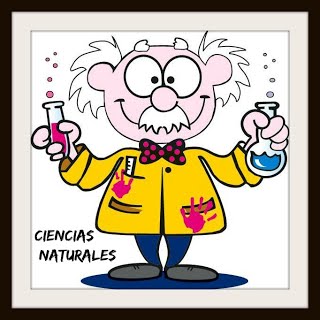 ENGLISH DAY9°, 10° y 11° 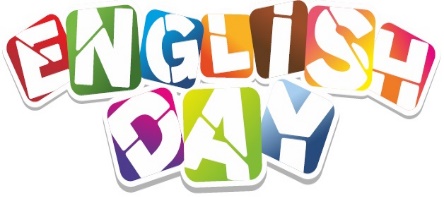 6°, 7° y 8°  Clase Salón Dirección de ClaseCELEBRACION DIA DEL ESTUDIANTEIzada de Bandera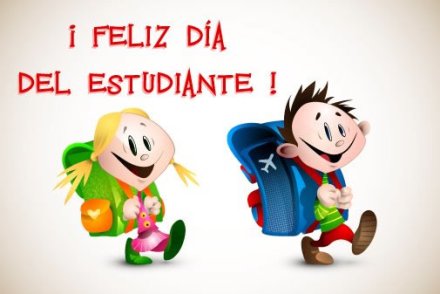 ENCUENTRO DE TALENTOS		Grupos paresGrupos impares (Clase)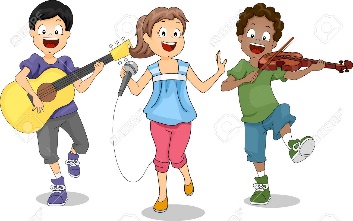 5° HoraDIA DE LA CIENCIAENGLISH DAY9°, 10° y 11° 6°, 7° y 8°  Clase Salón Dirección de ClaseCELEBRACION DIA DEL ESTUDIANTEIzada de BanderaENCUENTRO DE TALENTOS		Grupos paresGrupos impares (Clase)6° HoraDIA DE LA CIENCIAENGLISH DAY9°, 10° y 11° 6°, 7° y 8°  Clase Salón Dirección de ClaseCELEBRACION DIA DEL ESTUDIANTEIzada de BanderaENCUENTRO DE TALENTOS		Grupos paresGrupos impares (Clase)